https://www.bug.hr/forum/topic/programiranje/tutorial-c-programiranje/59416.aspx1. Što je ustvari programiranje?Programiranje je davanje uputa računalu što učiniti. Npr. vi nekome kažete uđi u trgovinu, kupi nešto pa se vrati. Tako mi šturo rečeno dajemo upute računalu što činiti. Mi upute računalu dajemo u nama razumljivu obliku koji računalo ne razumije. Računalo razumije samo 0 i 1. Stoga je naš program potrebno pretvoriti u računalu razumljiv oblik tj. kompajlirati.2. Što je kompajler?Kompajler je program koji naš program pretvara u računalu razumljiv oblik. Na prvim računalima podatci su se upute unosile puttem 0 i 1. Onda se pojavio assambler. To prvi nekakav oblik programskog jezika jer je sadržavao neke naredbe poput MOV i GOTO. Dalje dolaze prvi niski programski jezici. Mi danas programiramo u visokim programskim jezicima te mi ne moramo poznavati arhitekturu računala da bismo programirali. Kompjaler može biti kao zaseban program, ali većina dolazi sa razvojnim okruženjem tj. IDEom3. Što je potrebno za programirati?Za programiranje potrebno je: Kompajler tj. IDE, puno volje i vremena i neka knjiga ili tutorial.4. Što je IDE?IDE je razvojno okruženje koje nam olakšva programiranje. On većinom dolazi sa kompajlerom. Početnicima je vjerovatno najpoznatiji Visual C++. On je skup program no njegova express inačica se može skinuti ovdje. Dalje poznati su codeblocks i dev c++. Početnicima preporučujem dev c++ te ću prema njemu i raditi.5. Mogu li u c++ praviti "windows" aplikacije?Da. Ali za to trebate naučiti rad u bibliotekama specijaliziranim za to poput windows.DEV -C++Ovdje ga učitajte. Nakon što ga učitate, instalirajte ga. Pokrenite ga.1.Nakon što se ga pokrenuli pritisnite u gornjem lijevom kutu ikonicu za new project.2. Otvoriti će vam se prozor new project. Pod name upišiti ime projekta tj. programa. Odmah pokraj toga imate izbornik u kojem odlučujete u kojem ćete jeziku programirati. Vi izaberite C++ Project. Označite kvadratić  Make default language. Dalje iznad izaberite Console application. Pritisnite ok.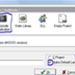 3. Pojaviti će vam se prozor u kojem trebate odlučiti gdje ćete pohraniti projekt. Savjetujem vam da napravite neku mapu na c disku i u nju pohranjujete programe. Nakon što ste izabrali putanju pritisnite ok.4. Sada vam se pojavio prostor u kojem vi pravite programe. Vjerovatno je već došlo nešto ispisano. Središnji dio je mjesto u kojem upisujete kod. U lijevome pravokutniku vi vidite klase, dadoteke projekta. Nakon što upišete kod koji ćemo polije raditi morate ga kompajlirati. Zato gore iznad imate, red ispod new project imate tri kvadratića za kompajliranje. Idemo sa lijeva na desno. Prvim pokrećemo prevođenje tj. kompajliranje programa. Drugim pokrećemo prevedeni program. Trećim pokrenemo prevođenje pa automatski pokrenemo program.